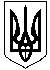 НОВОСАНЖАРСЬКА СЕЛИЩНА РАДА
НОВОСАНЖАРСЬКОГО РАЙОНУ ПОЛТАВСЬКОЇ ОБЛАСТІ
(двадцять сьома сесія селищної ради сьомого скликання)РІШЕННЯ12  листопада  2019  року                смт Нові Санжари                                       № 17Про стан виконання селищної Програми оздоровлення та відпочинкудітей на 2018-2019 роки за 9 місяців  2019 рокуЗаслухавши та обговоривши інформацію начальника відділу соціального захисту населення, сім’ї, молоді та спорту виконавчого комітету селищної ради Федоренка Б. В.  «Про стан виконання селищної Програми оздоровлення та відпочинку дітей на 2018-2019 роки за 9 місяців 2019 року», враховуючи рекомендації постійної депутатської комісії селищної ради з питань соціальної політики і праці, освіти, культури, охорони здоров’я, дитини, молоді, фізкультури та спорту, селищна радаВИРІШИЛА:1. Інформацію начальника відділу соціального захисту населення, сім’ї, молоді та спорту виконавчого комітету селищної ради Федоренка Б. В. «Про стан виконання селищної Програми оздоровлення та відпочинку дітей на 2018-2019 роки за 2019 рік» взяти до відома (додається).  2. Доручити відділу соціального захисту населення, сім’ї, молоді та спорту виконавчого комітету селищної ради розробити проєкт селищної Програми оздоровлення та відпочинку дітей на 2020 рік та подати його на затвердження чергової сесії селищної ради.3. Рекомендувати відділам фінансування, економічного розвитку, бухгалтерського обліку та звітності і соціального захисту населення, сім’ї, молоді та спорту виконавчого комітету селищної ради вжити заходів щодо:- недопущення зменшення обсягів фінансування, кількості охоплених оздоровленням і відпочинком дітей  під час проведення оздоровчої кампанії у 2020 році;- продовжити практику проведення перевірок умов безпечного перебування дітей у ДЗОВ селища після початку кожної зміни;- сприяння залученню в установленому порядку коштів підприємств, установ, організацій для фінансування заходів з оздоровлення та відпочинку дітей.3.Організацію виконання цього рішення покласти на відділ соціального захисту населення, сім’ї, молоді та спорту виконавчого комітету селищної ради, контроль за виконанням рішення – на постійну депутатську комісію селищної ради з питань соціальної політики і праці, освіти, культури, охорони здоров’я, дитини, молоді, фізкультури та спорту.Селищний голова                                                                                      І.О. КобаІНФОРМАЦІЯ
«Про стан виконання селищноїПрограми оздоровлення та відпочинкудітей на 2018-2019 роки за  2019 рік»Рішенням дев’ятої сесії селищної ради сьомого скликання від 27.04.2018 року затверджена селищна Програма оздоровлення та відпочинку дітей на 2018-2019 роки. Затверджені Порядок направлення дітей, які потребують особливої соціальної уваги та підтримки, до дитячих закладів оздоровлення та відпочинку за рахунок коштів селищного бюджету та Порядок організації заходів з відшкодування частини вартості путівки дитячим закладам оздоровлення та відпочинку за надані послуги з оздоровлення та відпочинку дітей, які виховуються в сім’ях з дітьми. Перед початком оздоровчого сезону проведені перевірки відповідними службами території і приміщень оздоровчих таборів, пляжів та дна річки.Головною метою і завданнями Програми є створення сприятливих умов для поліпшення умов відпочинку і оздоровлення дітей Новосанжарської ОТГ. Основними завданнями Програми є оздоровлення і підтримка дітей, сімей, які потребують особливої соціальної уваги і підтримки. Діти сироти, діти інваліди, які перебувають на диспансерному обліку, потерпілих від ЧАЕС, бездоглядних і безпритульних, внутрішньо переміщених та учасників бойових дій, талановитих і обдарованих.
             Комісійно прийняті 04.06.2019 року ДЗОВ «Нові Санжари»  та 03.06.2019 року ДЗОВ «Антей».
              Відділом соціального захисту населення, сім’ї, молоді та спорту виконавчого комітету селищної ради зібрано банк даних дітей пільгових категорій, проведено інформаційну кампанію та збір заяв на оздоровлення. Загальна кількість дітей шкільного віку на початок оздоровчого періоду становила 881 дитину, з них пільгових категорій – 530, оздоровленням планувалось охопити 104 дитини. Станом на 01.11.2019 року оздоровлено 97 дітей пільгових категорій і 3 непільговиків:-  дітей-сиріт і позбавлених батьківського піклування – 15 з 29 (план 19, у 2018 оздоровлено 16)- дітей із сімей загиблих в АТО – 1 (план 1),- дітей з інвалідністю – 3 з 29 (план 6, у 2018 оздоровлено 6),- дітей з багатодітних сімей – 17 з 133 (план 22, у 2018 оздоровлено 19),- дітей з малозабезпечених сімей – 1 з 7 (план 2, у 2018 оздоровлено 2), - дітей з сімей учасників бойових дій – 8 з 38 (план 10, у 2018 оздоровлено 8),- дітей із сімей внутрішньо переміщених осіб – 2 з 8 (план 2, у 2018 оздоровлено 2),- дітей, що перебувають на диспансерному обліку – 8 з 147 (план 6, у 2018 оздоровлено 5),- обдарованих дітей – 26 з 42 (план 24, у 2018 оздоровлено 24),- дітей працівників АПК, соціальної сфери села та працівників бюджетної сфери – 16 з 39 (план 11, у 2018 оздоровлено 16)
              За кошти місцевого бюджету діти оздоровлювались у оздоровчих таборах:«Антей» - 47 (19 по ВЧВП і 28 пільгових),у 2018 - 42, «Нові Санжари» - 7 (6 по ВЧВП і 1 пільговик), у 2018 - 6, «Ковпаківець» - 6 по ВЧВП, у 2018 - 4, «Джерело» - 2 пільгових, у 2018 -2, «Ерудит», «Чайка», «Орлятко», «Сонячний», «Енергетик» - по 1 дитині по ВЧВП – всього 67 дітей (у 2018 - 58 дітей).За кошти обласного бюджету діти оздоровлювались у «Крилатому» (Скадовський район) – 3 чол., у 2018 – 3 чол.,  у «Лісовому» (Тернопільська обл.) –  12 чол, у 2018 - 5 чол., у «Ювілейному» (Запорізька обл, м.Приморськ) - 2 чол., у «Сонячному» (Полтавська обл.) – 2 чол., у 2018 - 8 чол., всього 19 дітей (у 2018 – 18 дітей)За кошти державного бюджету діти оздоровлювались у «Молодій гвардії» (Одеса) – 3 чол., у 2018 - 4 чол., та у «Артеку» (Пуща Водиця) – 2 чол., у 2018 - 6 чол. У санаторіях оздоровлено 8 дітей, у 2018 - 14 дітей.Поскільки школи  до липня не були передані в ОТГ, не враховувались діти шкільного віку, охоплені відпочинком у пришкільних таборах, а таких дітей було 101, у 2018 - 87 чоловік. На оздоровлення у 2019 році виділено всього 320,0 грн., у 2018 - 205,217 тис.грн. Не виділялись кошти на пришкільні табори.  На оздоровлення 5 вихованців ДЮСШ з 20% батьківською доплатою виділено 34465,6 грн.  На відшкодування частини вартості путівки виділено 124450,89 грн. (у 2018 -117,410 тис.грн.),  що на 55122,89 тис.грн. більше від початкової суми. На оздоровлення дітей пільгових категорій виділено 195549,11 грн., для повного розрахунку з таборами потрібно ще 59016,07 грн.
               Направлено лист про додаткове виділення субвенції із обласного бюджету на ВЧВП в сумі 5,737 тис.грн. для розрахунку з ДЗОВ по відшкодування частини вартості путівки, кошти виділені, але ще не надійшли на наш рахунок.
               Розпорядженням селищного голови від 04.06.2018 р. №88 «Про організацію оздоровлення та відпочинку дітей» утворено Штаб селищної ради з організації оздоровлення та відпочинку дітей та доручено відділу соціального захисту населення, сім’ї, молоді та спорту виконкому селищної ради спільно з членами Штабу проводити перевірки умов безпечного перебування дітей у ДЗОВ селища після початку кожної зміни. Проведені перевірки у ДЗОВ «Антей», «Нові Санжари» (по дві перевірки у кожному).
               Для забезпечення громадського порядку у місцях відпочинку дітей, запобігання правопорушенням, нещасним випадкам, іншим надзвичайним ситуаціям залучалися працівники Новосанжарського ВП ГУНП. У місцях розташування ДЗОВ та в місцях для купання встановлені відповідні знаки.У місцях розташування ДЗОВ та в місцях для купання встановлені відповідні знаки. За період оздоровлення дітей недопущено надзвичайних ситуації в оздоровчих закладах розміщених на території селища та  з дітьми. За вагому роботу в організації оздоровчої компанії працівник виконавчого комітету селищної ради  Людмила Прищепа відзначена Полтавською обласною держадміністрацією, що говорить про позитивну оцінку  роботи Новосанжарської селищної ради, депутатів та виконавчого комітету селищної ради в сфері оздоровлення.Начальник відділу соціального захисту
населення, сім’ї, молоді та спорту 
виконавчого комітету селищної ради                                             Б. В.Федоренко 